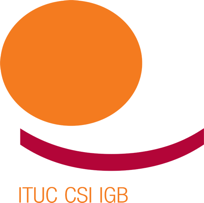 PERV Komitet žena – zahtjevi radnica za jednakost kod oporavkaŽene su više izložene posljedicama ekonomske krize koju uzrokuje pandemija. Oporavak treba da postavi rezultate jednakosti u središte aktivnosti!PERV Komitet žena zahtijeva:Jednake plate: bez učinkovite akcije, neće se ukinuti rodno zasnovane razlike u EU do 2104. godine. PERV Komitet žena poziva na unapređenje propisa, uključujući EU Direktive o dovoljnim minimalnim platama i EU Direktive o transparentnosti plaćanja čime će se garantirati jednakost u platama, uključujući obaveza poslodavaca prema kolektivnom pregovaranju o mjerama za ukidanje rodno zasnovanih razlika u platama. Samo snažni sindikati mogu dovesti do jednakih plata!Pravda u platama za esencijalne radnike mora biti u središtu oporavka! Većina esencijalnih radnika, kao što su, njegovateljice, čistačice, kasirke, koje se suočavaju sa COVID-om na prvoj liniji su većinom žene. Vrijednost njihovog rada mora biti pravilno procijenjen, a stvarna vrijednost se mora vidjeti u potrebnom povećanju plata! Također je potrebno provesti mjere u djelo kojima se garantira jednaka plata za rad jednake vrijednosti.Smanjiti rodno zasnovane razlike u penzijama: riješiti pitanje diskriminacije starijih žena, koje su naročito pogođene rodno zasnovanim razlikama u platama, čime se povećava ekstremno i neprekidno siromaštvo nakon što steknu uslove za starosnu penziju.Zaustaviti stereotipe: Koristiti sredstva iz nacionalnih planova za oporavak da se ospore stereotipi i povećaju mogućnosti za žene da koriste nove tehnologije (digitalizacija i zelena tranzicija). Uspostaviti finanijsku i drugu podršku za žene da promijene karijere, a za djevojke da studiraju na programima novih tehnologija.Zaustaviti nasilje i uznemiravanje na radu: EKS anketa među ženama, sindikalnim liderima, pokazala je da 84% ispitanica smatra da nacionalni zakoni nisu dovoljno dobri da riješe pitanje nasilja i uznemiravanja na radu. Sve zemlje moraju hitno ratificirati MOR Konvenciju 190!Zaustaviti nasilje i uznemiravanje žena, u svim svojim pojavnim oblicima: COVID pandemija je rezultirala povećanjem nasilja nad ženama u porodici; ne smije biti tolerancije prema Internet i digitalnom uznemiravanju. Sve zemlje moraju ratificirati Istanbulsku konvenciju. Žene i djevojke, u svoj svojoj različitosti, moraju biti zaštićene i poštovane!Borba za ženska prava: mora se zaustaviti sve glasnija kritika ženskih prava, koju dodatno podgrijava retorika krajnje desnice! Sigurnost žena i njihovog reproduktivnog zdravlja i prava ne smiju biti dovedena u pitanje.Ravnoteža između profesionalnog i privatnog života mora biti realnost: žene su tokom pandemije povećale obim svojih obaveza u porodici; uslovi rada na daljinu moraju biti bolji; potrebno je donijeti odgovarajuće zakone; potrebno je postići ambicioznu transpoziciju Ravnoteže između profesionalnog i privatnog života u EU.Izraditi infrastrukturu za njegu; povećati ulaganja u njegu i otvaranje radnih mjesta u sektoru njege: koristite sredstva za oporavak da poboljšate infrastrukturu njege i povećate broj pristupačnih i visokokvalitetnih institucija za njegu djece koje su na raspolaganju zaposlenim roditeljima. Povećati plate i poboljšati uslove rada zaposlenih u sektoru njege. Poboljšati i povećati usluge u institucijama za njegu ranjivih grupa: stari, osobe sa invaliditetom, ljudi u potrebi; na ovaj način povećati aktivno učešće žena na tržištu rada tako što će se uspostaviti ravnoteža između profesionalnog i privatnog života.Veći broj žena na pozicijama gdje se donose odluke. Odgovori donositelja politika moraju uzeti u obzir različita iskustva sa kojima su se suočili žene i muškarci tokom pandemije s ciljem da svim mogu dobiti pomoć koju najviše trebaju. Potrebna je pravilna zastupljenost žena u tijelima donošenja odluka na svim nivoima. Uključivanje glasova žena u politike oporavka i odgovore na Covid-19 je hitno.Veća podrška za sindikate kako bi se mogli boriti za rodnu jednakost: kada se žene priključe sindikatima, mogu pregovarati za bolje uslove rada, veće plate, veću sigurnost, obuku, zdravlje i sigurnost, pravednije napredovanje, više plaćenog odsustva i dostojanstvene penzije.PKŽ /10.2.2022.